DOUBLE MOUNTAIN OUTREACH SERVICESASPERMONT SMALL BUSINESS DEVELOPMENT CENTER, INC. 9660 U.S. 83 SOUTH		ASPERMONT, TX 79502(940) 989-3538                                (800) 722-0137WEBSITE: www.doublemountainservices.com Dear Applicant:Enclosed you will find an application for assistance from the Aspermont Small Business Dev. Center, Inc. (Double Mountain Outreach Services.) Complete this application and return it to the address above:MAKE SURE THIS APPLICATION:Is signed and dated.Provides a working phone number.Includes copies of items below: PLEASE don’t send originals that you might need later. Is filled out completely. Do not leave blanks. Answer each and every question. Failure to complete the application for failure to submit the items in the box below will cause delays in the eligibility determination process. If you do not have all the items needed for applying, please call DMOS at (940) 989-3538 so that we can help you before you return the application. PLEASE PROVIDE: If there is anyone living in the household that is 18 years of age or older who has NO INCOME, you must call ASBDC/DMOS and request that a DECLARATION OF INCOME FORM be mailed/faxed/emailed to you, if one is not already enclosed here. ASPERMONT SMALL BUSINESS DEVELOPMENT CENTER, INC.DOUBLE MOUNTAIN OUTREACHCLIENT INTAKEHEAD OF HOUSEHOLD IDENTIFICATION			 Email: _________________________________Applicant: _______________________________________      Social Security Number: ______________	                     First 	                 Middle	 Last			   Home/Cell Phone: __________________________________	Work Phone:  _____________________Mailing Address: _______________________________________________________________________                                   PO Box/Street			City				Zip CodeResidential Address (if different from above): _______________________________________________Circle the name of the county where you live:	Haskell	          Jones          Kent          Knox          Stonewall          Throckmorton------------------------------------------------------------------------------------------------------------------------------------------ HOUSEHOLD DEMOGRAPHICSHousehold Type: 	Single Person		Single Parent/Female		Single Parent/MaleTwo Parent Household		Two Adults/No Children		Other (describe): __________________ Multi-generational (3 or more generations together or grandparents raising grandchildren)       Homeless------------------------------------------------------------------------------------------------------------------------------------------ HOUSING INFORMATIONDo you own your home?    Yes	No	If yes: 	private home	mobile home/trailerDo you rent your home?    Yes   No	If yes:    Public/Subsidized Housing:     apartment (low rent)	house (low rent)Private Housing:	house          mobile home          apartment          rented room 					Other (Explain): _______________________________________ Amount of rent: $________________ per month	Are electric or gas utilities included?   Yes      NoName of Landlord: ______________________________________________ Phone:  ________________Landlord’s Address:  ____________________________________________________________________------------------------------------------------------------------------------------------------------------------------------------------MEDICAL EQUIPMENT:  Do you have life-sustaining medical equipment (electric) in your home?  Some examples would be kidney dialysis machines, oxygen concentrators or cardiac monitors, etc.  Circle your answer: YES or NOREGARDING SOMEONE LIVING IN YOUR HOME WITH A MEDICAL CONDITION:  Has a medical professional prescribed that the temperature/climate in your home be maintained at a certain level, due to the medical condition?  Circle your answer:        YES     or     NO	Date Mailed by Staff: ______________________________	Purpose: _________________________Return Info: ___________________________________________________________________________ INDIVIDUAL DEMOGRAPHIC INFORMATION: List everyone (including yourself) who lives in the household and answer each question about them. NO BLANKS. *For federal government reporting purposes, if choosing to identify as “American Indian/Alaska Native,” this refers to a person who actively “maintains tribal affiliation and/or tribal community involvement.”Regarding RELATIONSHIPS: If you need guidance, please call DMOS for other examples of household relationships. (There isn’t room here to list all of the possibilities that could apply.)WORK STATUS AND INCOME INFORMATION FOR ADULTS (AGE 18+)	ANSWER ALL QUESTIONS ABOUT EVERY ADULT (no blanks.)Descriptions for Work Status:   “Retired” typically means an older person whose work career is over & they usually receive a private pension, Social Security & so forth. “Not in Labor Force” means someone who is not working for any period of time and is not looking for work, such as a student, homemaker, unpaid family work, etc. “Unemployed Long-Term or Short-Term” means someone who is actively seeking work. Call DMOS if you have questions about work status, income, or anything above. ADULT PAYEE INFORMATION: Is there an adult in the household that receives income on behalf of a child in the household?	_____yes		_____no If yes, for which child and which kind of income? Examples could be SSI, SS death benefits for a deceased parent/disability & so forth. Be detailed in the blank below. CHILD SUPPORT INFORMATION: If there are children in the household, DO NOT LEAVE THIS SECTION BLANK. Is there a parent in the household who is receiving some form of child support?     _____yes     _____no    Is the support paid directly from parent to parent (with cash)?     _____yes     _____no   	  If yes, how much & how often is it paid? ______________________________________ Does the parent have a case filed with the Attorney General of Texas (or other state)?     _____yes     _____noIs the child support paid through the Office of the Attorney General of Texas (or other state)?      _____yes     _____no  UTILITY INFORMATION	Electric Service Vendor: ___________________ Acct #: _____________ Heat/Cool/Both/NoneName on Account/Relationship: __________________________________________________________ 	Natural Gas Vendor: _____________________ Acct #: ______________ Heat/Cool/Both/NoneName on Account/Relationship: __________________________________________________________------------------------------------------------------------------------------------------------------------------------------------------AIR CONDITIONING INFORMATION (If you use more than one method, circle each and every method you use.)What type of air conditioners do you use at this time? (Please circle.)	Central unit          Evaporative (“swamp”) cooler          Window Unit How many air conditioners do you use? _____	Does air conditioning work? ______How old is your air conditioner? _______________------------------------------------------------------------------------------------------------------------------------------------------HEATING INFORMATION (If you use more than one method, circle each and every method you use.)What type of heating do you use at this time? (Please circle.)Electric Central Heat (no gas)				Central Heat (does use both gas & electricity)Electric Space Heaters					Gas Wall Heater (mounted on wall)	Wood Burning Stove or Fireplace			Gas Space Heater     (if fireplace, is it for wood or gas?)Please explain any other methods of heating: _______________________________________________How old is your heater? _____________________	Does heating work? _____________________----------------------------------------------------------------------------------------------------------------------------------------- This next section is ONLY for propane users. If you do not use propane, go on to the next page.These questions refer to a large tank permanently set in your yard. (We are not asking about ‘bbq bottles.’)Propane Company: ________________________	Do you own the tank? Yes _____ No _____What is your propane gauge reading at the time of this application? _____________%What is the gallon size of your propane tank? (Circle one)	100     150     250     500Do you use propane for cooking?      yes _____   no_____	For water heater? yes _____ no _____Do you heat your home with propane? If yes, please circle below HOW you heat your home.      Propane Space heater     Propane Wall heater      Central unit uses both propane and electricityCERTIFICATION/CERTIFICIACIONThe information provided is true and correct to the best of my knowledge and belief. La informacion proveida en esa forma es correcta segun mi major enendimiento.My household income has been annualized, at the time of my application, according to pre-established agency procedures. Los ingresos de mi hogar han sido calculados anualmente segun los regulamentos preescitos por la agencia. I understand I may request a hearing to appeal a denial of eligibility, amount of assistance received, or delay of service delivery. Comprendo que puedo solicitor una audiencia para apelar decicion que me afectan, tales, como:el eligibiladad al programa, asistencia recibida o tardanze de asistencia. I authorize the Texas Department of Housing and Community Affairs and its contracted agencies to solicity/verify information on my utility and/or fuel bills, both past and future, to the extent the information is used only to provide data. Utorizo al “Texas department of Housing and Community Affairs” y sus agencies contratadas a solicitor y verificar informacion sobre mis cuentas pasadas y futures para luz y gas cuando la informacion se usa para reporter data estadistica. CLIENT’S PERMISSION FOR RELEASE OF INFORMATION: I give permission to the Double Mountain Outreach Services, to share and/or secure any information necessary. I also grant permission to Double Mountain Outreach Services to contact other individuals or organizations in order to provide services, and resources on my behalf. I understand that this information will be shared or secured on a professional basis only while protecting my right to confidentiality. I am authorizing this agency to contact any person, state or government organization, assistance agency, employer, landlord, or utility provider required to process my application and to secure information in my case record, including educational and student records. By signing below, I understand that Double Mountain Outreach Services/ASBDC staff and referral resources will have access to my records. I AM AWARE THAT I AM SUBJECT TO PROSECUTION FOR PROVIDING FALSE OR FRAUDULENT INFORMATION. COMPRENDO QUE ESTOY SUJETO A SER PROCESADO SI LA INFORMACION ES FALSO O INCORRECTA. *_____________________________________		*_________________________    Applicant’s Signature / Firma de Solicitante			Date / FechaCSBG NEEDS ASSESSMENTPlease circle ‘yes’ if you need the service & explain. Circle ‘no’ if you do not need the service. ____________________________________________________________			__________________________Signature								Date    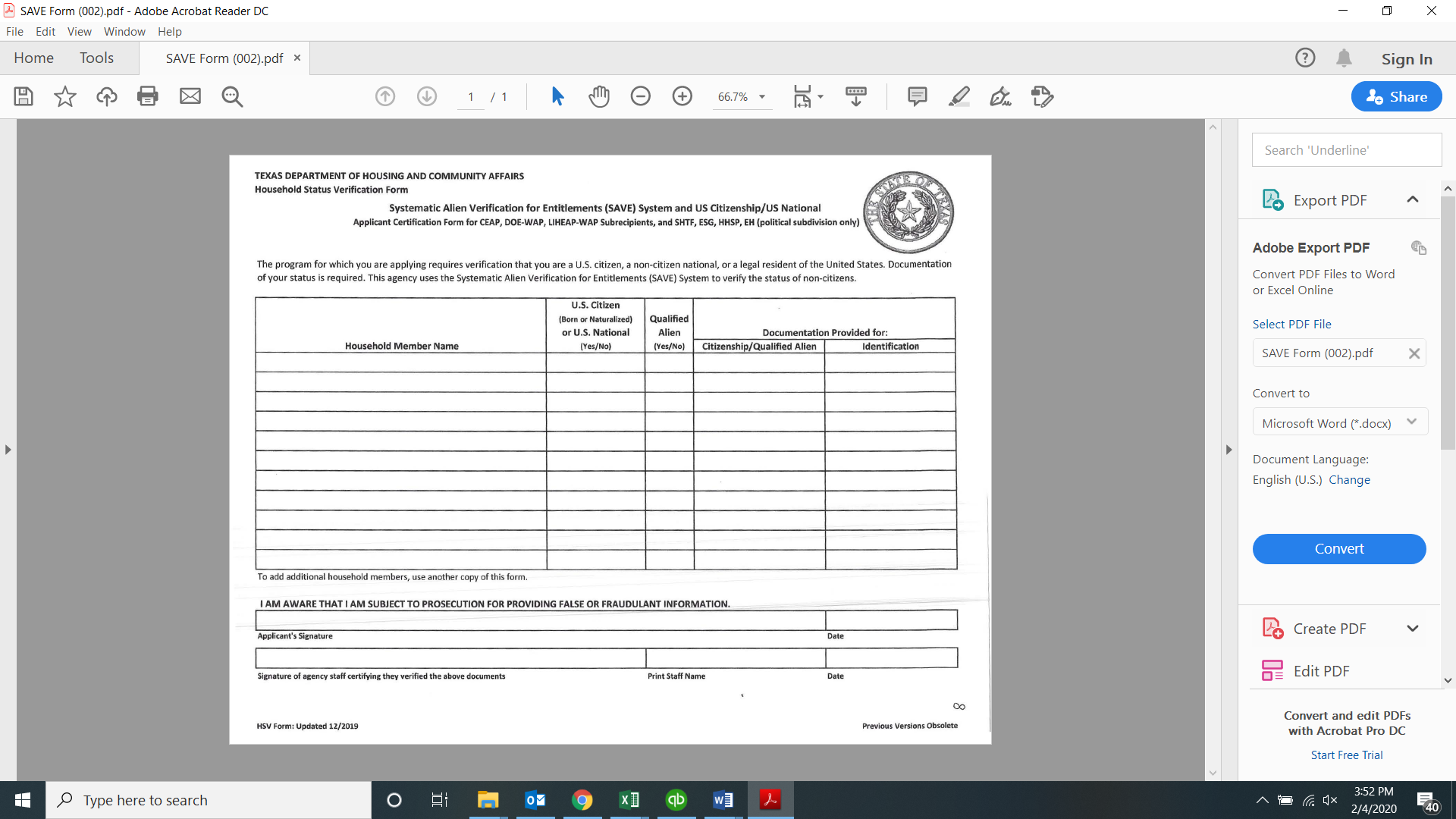 1. Copies of Proof of Identity for everyone in the household. Instruction & types of proof are included in this packet. The federal government requires you to produce identity proof & citizenship status proof for public assistance eligibility. 2. Copies of Proof of U.S. Citizenship for everyone in the household: Instructions & types of proof are included in this packet.3. Copies of Social Security cards for everyone in the household. 4. Proof of any & all household income for the previous 30 days for each adult (age 18 and older.) Paycheck stubs or payroll printouts are required for the employed. Award statements/letters are required for Social Security, SSI, TANF, retirement pensions, unemployment benefits, veteran’s payments (any & all types of income proof is needed).5.CHILD SUPPORT PROOF FROM THE TEXAS ATTORNEY GENERAL: DO NOT send divorce or child custody hearing papers. Send a statement from the OAG (you get them online). CASH CHILD SUPPORT: If you receive cash payments directly from your child’s parent, you have to declare it using a statement we will provide. Call us for one if one was not included with this application. 6.COPY OF MONTHLY ELECTRIC, GAS OR PROPANE BILLS (all pages, front & back). If you have a disconnect notice, send it also, but a disconnect notice is NOT a substitute for a monthly bill. SENDING US A COPY OF YOUR MONTHLY PAST DUE/CURRENT BILLS IS NOT AN OPTION—IT IS REQUIRED. If you are on ‘paperless billing,’ you are STILL required to provide a copy of your monthly bill to us (you can email it). Applications that do not contain copies of the current/past due utility bill/statement/invoice will be automatically regarded as ‘incomplete.’ HOUSEHOLD MEMBER NAME+Relationship to Applicant(self, spouse, partner, child, grandchild, stepchild, foster child, cousin, sibling, niece, nephew, uncle, aunt, parent, boyfriend, girlfriend, fiancé, or whatever term applies)SEE NOTE BELOWGENDERRACE/ETHNICITY**Amer Indian/Alaska Native, Asian, Hispanic, White, Black/African American, Pacific Islander, Multi-Race or OtherDATE OF BIRTHAGESOCIAL SECURITY NUMBERIs this individual disabled?EDUCATION LEVEL COMPLETEDPlease list all the kinds of health insurance each member has. If there is none, write “none.”Medicaid, Medicare, CHIPS, State Health Ins. For Adults, Military, Direct-purchased by you or Employer –purchased for you. MILITARY VETERAN? (male or female?)ACTIVE MILITARY?EXAMPLE: John Smith(self)ADULT HOUSEHOLDMEMBER NAME(age 18 & above)WORK STATUSPlease choose all that apply:Employed Full-Time (30 hours per week)Employed Part-Time (less than 30 hours per week)Unemployed Short-Term for less than 6 monthsUnemployed Long Term for more than 6 monthsSeasonal Farm WorkerRetired                                  Not in Labor ForceOther: if other, be detailed and specific.INCOME TYPEList any and all forms of income received. Employment  Social Security  SSI  SSDIVA Disability  VA Pension  Worker’s CompUnemployment Benefits  Cash Child SupportAttorney Gen. Child Support  Cash/Odd JobsRetirement Pension (not SS)  TANFNo Income       Self-EmployedOther: if other, be detailed and specific. NON-CASH BENEFITSList any and all non-cash benefits received.  SNAP (“food stamps”)  WICPublic Housing (from Housing Authority)Other Housing Assistance (be specific)Affordable Care Act SubsidyChild Care/Daycare SubsidyEnergy Bill Assistance from this agencyOther: if other, be detailed and specific.SERVICENEEDEXPLANATION/DETAILSOffice use/ReferralBasic Needs: Food Pantry, SNAP, Emergency, OtherYes    Receive   NoIncome: TANF, SS, SSI, VA, Budget Counseling, OtherYes    Receive   NoTransportation: Work, Medical Appointment, OtherYes    Receive   NoUtility Assistance: Electric, Propane, Gas, Water Disconnect, OtherYes    Receive   NoEducation: GED, Vocation/Technical Training, OtherYes    Receive   NoChild Support: Do you need to be referred to the Attorney General for child support assistance?Yes    Receive   NoIf yes, call 800-252-8014.Heating/Cooling Appliances: None in home, Needs Repair, otherYes    Receive   NoHousing Needs: Low Income Housing, Eviction Assistance, Weatherization, OtherYes    Receive   NoFor Weatherization, call 940-684-1571.Veteran’s Needs: Medical, Training, OtherYes    Receive   NoLegal Needs: Child Support, Criminal, Civil, OtherYes    Receive   NoEmployment: Job Search Assistance, Training, OtherYes    Receive   NoHealth Needs: Vision exam/glasses, Dental exam/Services, Immunizations, Prescription Assistance, Mental Health Services, OtherYes    Receive   NoWhich service is needed & for whom?Other Needs Not Listed Here:(Be specific.)Yes    Receive   No